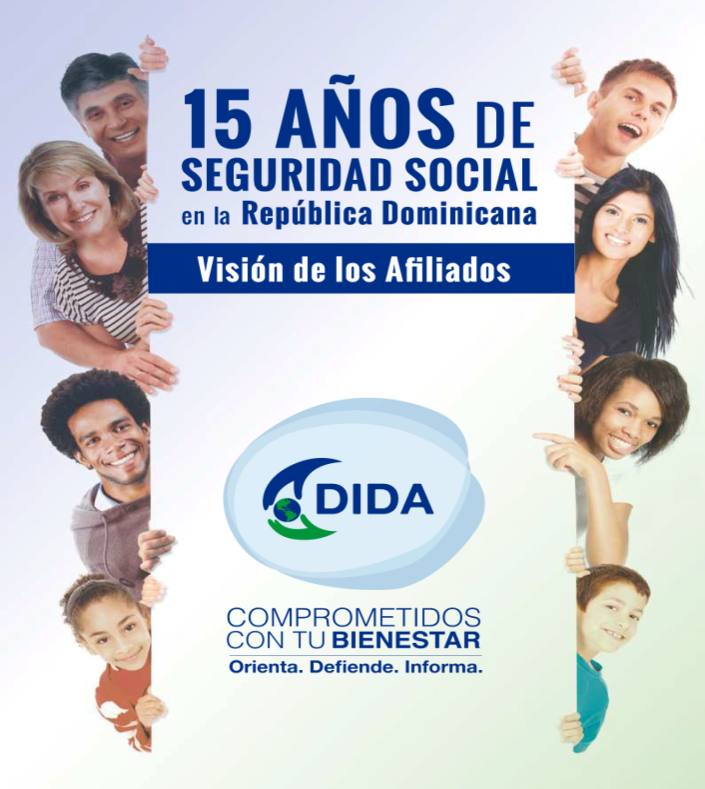            Dirección de Información y Defensa de los Afiliados a la Seguridad Social(DIDA)“Año del Fomento de las Exportaciones”            Asistencias Brindadas.               Fuente: Base de datos DIDA.Fuente: Base de datos DIDA.                                                    Fuente: Base de datos DIDA.Fuente: Base de datos DIDAOtros Servicios Solicitados.Fuente: Base de datos DIDA.   Servicio de Defensoría Legal y Atención a Quejas y  Reclamaciones.                              Fuente: Base de datos DIDA.Fuente: Base de datos DIDA                           Fuente: Base de datos DIDA.Fuente: Base de datos DIDA. Fuente: Base de datos DIDA.         Asesorías Médicas Ofrecidas.Fuente: Base de datos DIDA.Fuente: Base de datos DIDA.             Actividades de Promoción Realizadas Sobre el SDSS.Fuente: Base de datos DIDA.Visitas de Supervisión a Centros de Salud y Estancias Infantiles.Consultas Legales Brindadas a Afiliados y Empresas44Certificaciones de Aportes Tramitadas  a la TSS y Entregadas a los Afiliados. 451Certificaciones de Aportes Entregadas a los Afiliados Según Convenio con España20Históricos de Descuentos Solicitado a la TSS y Entregados a los Afiliados.4,522Quejas y Reclamaciones AtendidasQuejas y Reclamaciones AtendidasEnero 2018Enero 2018Aspectos Generales del  SDSSCantidadSolicitud de asignación de NSS ante la TSS1,467Corrección de datos personales en el SUIR 157Solicitud de baja en el SUIR por figurar en nómina de su ex empleador37Corrección de datos personales en el SUIR a menor de edad20Denuncia de registro irregular en el SUIR14Trámite de asesoría legal sobre aportes al SDSS7Solicitud de baja en el SUIR.5Trámite de asesoría legal 4Denuncia de irregularidades en el sistema TSS3Trámite de asesoría legal sobre responsabilidad del empleador por daños y perjuicios 3Solicitud de inclusión de Cédula en la base de datos del SDSS3Trámite de asesoría legal sobre beneficios en el SDSS3Otras causas de quejas y reclamaciones menos frecuentes. 14Sub-Total1,737Seguro Familiar de Salud (SFS)Afiliación de manera irregular a una ARS180Trámite de asesoría legal sobre Seguro Familiar de Salud en cobertura de medicamentos174Trámite se asesoría legal sobre Seguro Familiar de Salud en cobertura de procedimientos77Trámite de asesoría legal sobre Seguro Familiar de Salud en medicamentos ambulatorios72Trámite de asesoría legal sobre Seguro Familiar de Salud en medios diagnósticos 49Cambio de ARS por más de 6 meses sin cotizar al SDSS46Tardanza en entrega de carnet por parte de la ARS42Gestión de entrega de carnet por  parte de la ARS37Trámite de asesoría legal sobre Seguro Familiar de Salud en medicamentos de Alto Costo29Retraso en el pago del subsidio por lactancia 21Denegación de Servicio por parte de la PSS por falta de carnet18Denegación de cobertura por parte de la ARS11Solicitud de entrega de carnet por parte de la ARS10Retraso en el pago del subsidio por maternidad9Trámite de asesoría legal sobre Seguro Familia de Salud por limite y/o gradualidad de cobertura9Tardanza en autorización de cobertura por parte de la ARS9Denegación de prestaciones contempladas en el Fonamat8Denegación de cobertura del catálogo de procedimientos 8Trámite de asesoría legal sobre Seguro Familiar de Salud 8Solicitud  de reembolso por gastos médicos 7Otras causas de quejas y reclamaciones menos frecuentes. 129Sub-Total953Enero 2018Enero 2018Vejez, Discapacidad y Sobrevivencia (SVDS)Tardanza en entrega de la  pensión por vejez 82Tardanza en la entrega de estado de cuentas49Solicitud de Traspaso de CCI a Reparto36Solicitud reconocimiento de aportes recibidos por Inabima provenientes de otro sector (Público o Privado)23Tardanza en la entrega de certificación de años cotizados a la ley 1896 por el IDSS13Trámite de asesoría legal sobre Seguro Vejez Discapacidad y Sobrevivencia  ( en Vejez)5Solicitud de traspaso de Reparto a CCI4Denegación de pensión por Vejez4Trámite de asesoría legal sobre Seguro Vejez Discapacidad y Sobrevivencia. 3Solicitud de confirmación con la DGJP si corresponde pensión por discapacidad amparado por la ley 379-813Denegación de devolución de aportes2Denegación de entrega de estado de cuentas 1Suspensión del pago a través del Autoseguro 1Denegación de Pensión por Sobrevivencia por prescripción del plazo 1Retraso en el pago de la Pensión 1Suspensión de pago de la Pensión por discapacidad Edad1Denegación de Pensión por Sobrevivencia por prescripción del plazo1Denegación de Pensión por Sobrevivencia por no considerar al compañero/a de vida como beneficiario1Denegación de Transferencia del monto de la Pensión 1Inconformidad en monto de Pensión por Sobrevivencia Otorgada 1Solicitud de devolución de aportes del Fondo Hotelero1Tardanza en la entrega de retroactivo de Pensión por Vejez1Solicitud de cancelación de traspaso de CCI a Reparto 1Trámite de asesoría legal sobre Seguro Vejez Discapacidad  y Sobrevivencia ( en Sobrevivencia)1Trámite de asesoría legal sobre Seguro Vejez Discapacidad  y Sobrevivencia ( en Discapacidad )1Traspaso irregular del Sistema de Reparto a una AFP1Denegación de reconocimiento de cotizaciones a través del IDSS1Reconocimiento de transferencia de Fondos y/o Devolución de Aportes1Solicitud de traspaso de Reparto a CCI por no tener un beneficio garantizado1Sub-Total242Seguro de Riesgos Laborales  (SRL)Retraso en el pago del subsidio por discapacidad temporal a través del SRL5Denegación de prestaciones en especies a través del SRL4Solicitud de cobertura exgratia y/o concesión de cobertura por parte de la ARLSS3Trámite de asesoría legal sobre Seguro de Riesgos Laborales 2Trámite de asesoría legal sobre Seguro de Riesgos Laborales en Prestaciones en Especie 1Sub-Total15Total general2,947Actividades  de Promoción Realizadas Actividades  de Promoción Realizadas Enero- 2018Enero- 2018Actividades RealizadasCantidadActividades RealizadasCantidadEncuentros y Reuniones con Encargados de Recursos Humanos de Empresas Públicas y Privadas 18Operativos de Orientación y Defensoría en Centros de Salud y Centros de Trabajos16Encuentro Comunitario en  las  UNAP con Participación de la Población 1Charlas, Conferencias y Conversatorios Realizados Sobre el Sistema Dominicano de Seguridad Social 14Total general134Visitas Supervisión RealizadasVisitas Supervisión RealizadasCantidadCantidadVisitas Supervisión RealizadasVisitas Supervisión RealizadasCantidadCantidadUnidades de Atención  Primarias (UNAP)Unidades de Atención  Primarias (UNAP)51HospitalesHospitales3Estancias InfantilesEstancias Infantiles2Total general Total general 56